エビスサーキット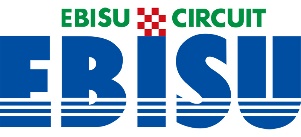 フレンドリーショップ会員申込書当店はフレンドリー会員の趣旨に賛同し、フレンドリーショップ会員になることを申し込みいたします。申込み日　　　　　年　　　　　月　　　　日	申し込みは、郵送またはFAX、メールでお送りください。申込書、外観の写真、代表者様の名刺を一緒に　　送ってください。　　〒964-0088　福島県二本松市沢松倉1番地　TEL：0243-24-2972　FAX：0243-24-2936　　E-Mail：suzuki@ebisu-circuit.comショップ情報フリガナショップ情報ショップ名ショップ情報住　所〒　　　－　　　　　　〒　　　－　　　　　　〒　　　－　　　　　　ショップ情報電話番号FAX番号ショップ情報ホームページe-mailショップ情報客層ドリフト　　　　割　　　グリップ　　　　割　　　その他　　　　　割ドリフト　　　　割　　　グリップ　　　　割　　　その他　　　　　割ドリフト　　　　割　　　グリップ　　　　割　　　その他　　　　　割代表者様情報フリガナ代表者様情報代表者代表者様情報住所□上記に同じ〒　　　－　　　　　　〒　　　－　　　　　　〒　　　－　　　　　　代表者様情報生年月日携帯番号★エビスサーキットへのご意見。ご要望などありましたらご記入ください。★エビスサーキットへのご意見。ご要望などありましたらご記入ください。★エビスサーキットへのご意見。ご要望などありましたらご記入ください。★エビスサーキットへのご意見。ご要望などありましたらご記入ください。★エビスサーキットへのご意見。ご要望などありましたらご記入ください。